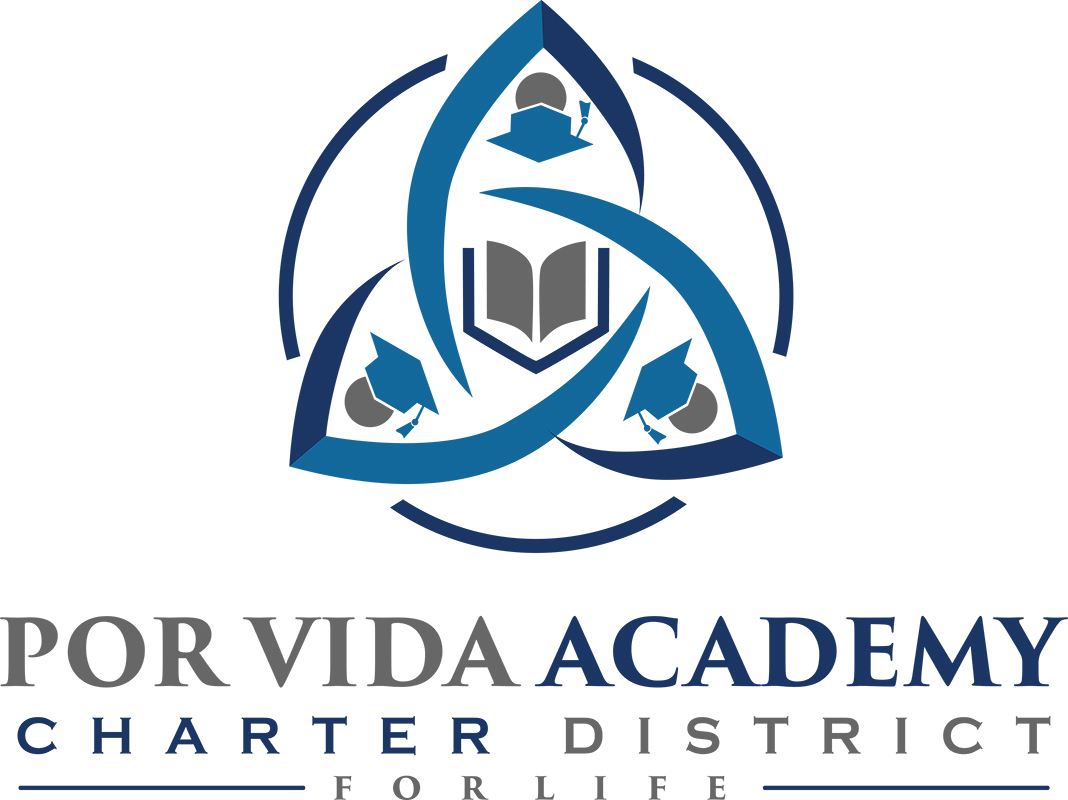 Monday, August 3, 2020 at 12:00pm	           1135 Mission Road, SA TX 78210Minutes of Regular Called Board MeetingCall to Order and Establishment of Quorum Roll Call & Recording of Board Members Present - Declaration of Quorum Present.Odilia Korenek and Edie Cogdell Recording of the Executive Director/Superintendent and Staff Members Present.Superintendent, Joseph G. Rendon, Stephanie Rodriguez, Danette Salazar, Sandra Valencia, Marilyn Dovalina, Loren FrankowiakClosed Session: NonePledge of Allegiance Salute to the Texas Flag- “Honor the Texas Flag; I pledge allegiance to thee, Texas, one state under God, one and indivisible.”Public Testimony Approval of Minutes: 	JulySuperintendent Items: Remote instruction for the first 4 weeks beginning in August (August 24 - Sept 14).  We will need to request an additional 4 weeks from the state to continue remote instruction.  The rule from the state says we must provide face to face instruction if a parent desires it.  Making 100% preparation for remote learning for the first few months. Campus Reports – Ms. Valencia surveys sent out to parents to see who would need devices. Plans to make phone calls later this week so families know what to expect for the upcoming school year starting on August, 24. 21 surveys response all wanted remote instruction.Ms. Franko – Remote learning with Ingenuity. Plan to continue the A/B schedule. Working with Dr. Dieke and Ms. V to have overall plan to be submitted to the state by October.Sister Odilia asked about enrollment. Ms. Frankco said we had about 85-90%. Ms. V said we are about the mid 30%.Monitor Report – Will discuss at next board meeting.Board resolution benefits – Co-op agreement with Region 3. Need approval and signature. Edie and Sister approve.Student Code of Conduct – New code of conduct due to complaint from grandparent to TEA on officer issue. Per attorney we needed an update on procedure of expelling a student. Updated Section 4 from our attorney to include; Procedures for Use of Restraint and Corporal Punishment. Edie and Sister approve New Code of Conduct. Paid waiver days for campuses – 180 days of instruction and 5 waiver days for professional development. Edie and Sister approve 5 waiver days.Approval of inter-local purchasing co-op with Region IV per Govt. Code 791 for Operation Connectivity – Por Vida requested 75 laptops and 60 internet hot spots, the state has agreed to pay for half of the laptops and hot spots. Need board approval to enter agreement. Agreement approved by Edie and Sister. Another date request for a board meeting to go over budget and financials. Next meeting August 27 at noon.FinancialsN/ABoard Items: NoneAdjournment: Sr. Odilia Korenek adjourned the meeting at 12:50 p.m.